心靈工坊成長學苑教室租借申請表【附件】申請單位活動名稱承辦人姓名： Email：                  Email：                  Email：                  Email：                  承辦人職稱：辦公室電話：辦公室電話：辦公室電話：手機：租借日期與時間西元        年    月    日 (星期    )   進退場時間：西元        年    月    日 (星期    )   進退場時間：西元        年    月    日 (星期    )   進退場時間：西元        年    月    日 (星期    )   進退場時間：西元        年    月    日 (星期    )   進退場時間：租借時段與費用租借時段：__________，共_________個時段，場租金額小計：_______________1.租借時間包含進退場，以四小時為一單位，可彈性調整。承租兩個時段者，中間不另計費。2.若租借時間超時，1~29分鐘內不收費，超過30分鐘起，每半小時加收1,000元。租借時段：__________，共_________個時段，場租金額小計：_______________1.租借時間包含進退場，以四小時為一單位，可彈性調整。承租兩個時段者，中間不另計費。2.若租借時間超時，1~29分鐘內不收費，超過30分鐘起，每半小時加收1,000元。租借時段：__________，共_________個時段，場租金額小計：_______________1.租借時間包含進退場，以四小時為一單位，可彈性調整。承租兩個時段者，中間不另計費。2.若租借時間超時，1~29分鐘內不收費，超過30分鐘起，每半小時加收1,000元。租借時段：__________，共_________個時段，場租金額小計：_______________1.租借時間包含進退場，以四小時為一單位，可彈性調整。承租兩個時段者，中間不另計費。2.若租借時間超時，1~29分鐘內不收費，超過30分鐘起，每半小時加收1,000元。租借時段：__________，共_________個時段，場租金額小計：_______________1.租借時間包含進退場，以四小時為一單位，可彈性調整。承租兩個時段者，中間不另計費。2.若租借時間超時，1~29分鐘內不收費，超過30分鐘起，每半小時加收1,000元。免費設備 □投影機+布幕 □音響 □無線麥克風：_____支(兩支) □報到桌：____張(兩張) □音源線□投影機+布幕 □音響 □無線麥克風：_____支(兩支) □報到桌：____張(兩張) □音源線□投影機+布幕 □音響 □無線麥克風：_____支(兩支) □報到桌：____張(兩張) □音源線□投影機+布幕 □音響 □無線麥克風：_____支(兩支) □報到桌：____張(兩張) □音源線□投影機+布幕 □音響 □無線麥克風：_____支(兩支) □報到桌：____張(兩張) □音源線座椅需求 (免費)□不須座椅    □大學椅_____張   □和式椅 _____張  □方形坐墊_____張□不須座椅    □大學椅_____張   □和式椅 _____張  □方形坐墊_____張□不須座椅    □大學椅_____張   □和式椅 _____張  □方形坐墊_____張□不須座椅    □大學椅_____張   □和式椅 _____張  □方形坐墊_____張□不須座椅    □大學椅_____張   □和式椅 _____張  □方形坐墊_____張付費設備 (每時段收費)□筆記型電腦1,000元           □無線簡報遙控筆 200元□有線麥克風+喇叭一組500元    □隨身耳麥+喇叭一組 500元□瑜珈墊+瑜珈繩+瑜珈磚X2一組  租借1-20組費用均為200元，需求量_______組□筆記型電腦1,000元           □無線簡報遙控筆 200元□有線麥克風+喇叭一組500元    □隨身耳麥+喇叭一組 500元□瑜珈墊+瑜珈繩+瑜珈磚X2一組  租借1-20組費用均為200元，需求量_______組□筆記型電腦1,000元           □無線簡報遙控筆 200元□有線麥克風+喇叭一組500元    □隨身耳麥+喇叭一組 500元□瑜珈墊+瑜珈繩+瑜珈磚X2一組  租借1-20組費用均為200元，需求量_______組□筆記型電腦1,000元           □無線簡報遙控筆 200元□有線麥克風+喇叭一組500元    □隨身耳麥+喇叭一組 500元□瑜珈墊+瑜珈繩+瑜珈磚X2一組  租借1-20組費用均為200元，需求量_______組□筆記型電腦1,000元           □無線簡報遙控筆 200元□有線麥克風+喇叭一組500元    □隨身耳麥+喇叭一組 500元□瑜珈墊+瑜珈繩+瑜珈磚X2一組  租借1-20組費用均為200元，需求量_______組租借金額場地金額：場地金額：設備金額：金額總計：金額總計：發票開立□二聯  □三聯，統編：________________ 抬頭：_______________________________ □二聯  □三聯，統編：________________ 抬頭：_______________________________ □二聯  □三聯，統編：________________ 抬頭：_______________________________ □二聯  □三聯，統編：________________ 抬頭：_______________________________ □二聯  □三聯，統編：________________ 抬頭：_______________________________ 付款方式□親至心靈工坊付現  □劃撥付款  請傳真劃撥收據，並於空白處註明租借日期時段
□ATM轉帳或臨櫃匯款  請告知轉帳日期：_________帳號末五碼：        □信用卡付款：請勾選以下方式 (二擇一)   □1【線上刷卡】請點按超連結，進入交易頁面，並於「交易內容」註明場地租借   □2.紙本資料回傳：請填妥下方資料 □親至心靈工坊付現  □劃撥付款  請傳真劃撥收據，並於空白處註明租借日期時段
□ATM轉帳或臨櫃匯款  請告知轉帳日期：_________帳號末五碼：        □信用卡付款：請勾選以下方式 (二擇一)   □1【線上刷卡】請點按超連結，進入交易頁面，並於「交易內容」註明場地租借   □2.紙本資料回傳：請填妥下方資料 □親至心靈工坊付現  □劃撥付款  請傳真劃撥收據，並於空白處註明租借日期時段
□ATM轉帳或臨櫃匯款  請告知轉帳日期：_________帳號末五碼：        □信用卡付款：請勾選以下方式 (二擇一)   □1【線上刷卡】請點按超連結，進入交易頁面，並於「交易內容」註明場地租借   □2.紙本資料回傳：請填妥下方資料 □親至心靈工坊付現  □劃撥付款  請傳真劃撥收據，並於空白處註明租借日期時段
□ATM轉帳或臨櫃匯款  請告知轉帳日期：_________帳號末五碼：        □信用卡付款：請勾選以下方式 (二擇一)   □1【線上刷卡】請點按超連結，進入交易頁面，並於「交易內容」註明場地租借   □2.紙本資料回傳：請填妥下方資料 □親至心靈工坊付現  □劃撥付款  請傳真劃撥收據，並於空白處註明租借日期時段
□ATM轉帳或臨櫃匯款  請告知轉帳日期：_________帳號末五碼：        □信用卡付款：請勾選以下方式 (二擇一)   □1【線上刷卡】請點按超連結，進入交易頁面，並於「交易內容」註明場地租借   □2.紙本資料回傳：請填妥下方資料 場地使用須知1.場地內不可飲食，可至茶水間飲食。茶水間備有溫熱飲水，歡迎與會朋友自備飲水杯2.本空間為木地板教室，入內請脫鞋，置放於教室鞋櫃中。3.本場地配有一名工作人員，協助照顧軟硬體需求。  □不須工作人員在場，場地若有任何損失願全數承擔，同意人簽名：________________1.場地內不可飲食，可至茶水間飲食。茶水間備有溫熱飲水，歡迎與會朋友自備飲水杯2.本空間為木地板教室，入內請脫鞋，置放於教室鞋櫃中。3.本場地配有一名工作人員，協助照顧軟硬體需求。  □不須工作人員在場，場地若有任何損失願全數承擔，同意人簽名：________________1.場地內不可飲食，可至茶水間飲食。茶水間備有溫熱飲水，歡迎與會朋友自備飲水杯2.本空間為木地板教室，入內請脫鞋，置放於教室鞋櫃中。3.本場地配有一名工作人員，協助照顧軟硬體需求。  □不須工作人員在場，場地若有任何損失願全數承擔，同意人簽名：________________1.場地內不可飲食，可至茶水間飲食。茶水間備有溫熱飲水，歡迎與會朋友自備飲水杯2.本空間為木地板教室，入內請脫鞋，置放於教室鞋櫃中。3.本場地配有一名工作人員，協助照顧軟硬體需求。  □不須工作人員在場，場地若有任何損失願全數承擔，同意人簽名：________________1.場地內不可飲食，可至茶水間飲食。茶水間備有溫熱飲水，歡迎與會朋友自備飲水杯2.本空間為木地板教室，入內請脫鞋，置放於教室鞋櫃中。3.本場地配有一名工作人員，協助照顧軟硬體需求。  □不須工作人員在場，場地若有任何損失願全數承擔，同意人簽名：________________注意事項1.請於提出申請後7日內繳交租金，否則視為未完成預約程序，本單位有權將場地轉租他人。2.取消承租： ◎活動日前第8天含之前取消，退還八成費用。
             ◎活動當日、活動前1-7天內取消，概不退還任何已付費用。1.請於提出申請後7日內繳交租金，否則視為未完成預約程序，本單位有權將場地轉租他人。2.取消承租： ◎活動日前第8天含之前取消，退還八成費用。
             ◎活動當日、活動前1-7天內取消，概不退還任何已付費用。1.請於提出申請後7日內繳交租金，否則視為未完成預約程序，本單位有權將場地轉租他人。2.取消承租： ◎活動日前第8天含之前取消，退還八成費用。
             ◎活動當日、活動前1-7天內取消，概不退還任何已付費用。1.請於提出申請後7日內繳交租金，否則視為未完成預約程序，本單位有權將場地轉租他人。2.取消承租： ◎活動日前第8天含之前取消，退還八成費用。
             ◎活動當日、活動前1-7天內取消，概不退還任何已付費用。1.請於提出申請後7日內繳交租金，否則視為未完成預約程序，本單位有權將場地轉租他人。2.取消承租： ◎活動日前第8天含之前取消，退還八成費用。
             ◎活動當日、活動前1-7天內取消，概不退還任何已付費用。承租客戶簽章單位請加蓋公司/發票章________________________已詳閱本申請單之說明，並同意遵守上述所有事項 ________________________已詳閱本申請單之說明，並同意遵守上述所有事項 ________________________已詳閱本申請單之說明，並同意遵守上述所有事項 ________________________已詳閱本申請單之說明，並同意遵守上述所有事項 ________________________已詳閱本申請單之說明，並同意遵守上述所有事項 付款說明◎[親至心靈工坊辦公室付現]  
  台北市大安區信義路4段53巷8號2樓 (周間10:00-18:00)◎[劃撥付款]    
  劃撥帳號：19546215  戶名：心靈工坊文化事業（股）公司◎[ATM轉帳或臨櫃匯款]    銀行代號：013  帳號：032-03-905123-0  國泰世華銀行 東門分行  戶名：心靈工坊文化事業（股）公司教室空間使用圖示◎不須座椅：直接使用木地板，適合肢體律動課程，瑜珈墊至多可放18張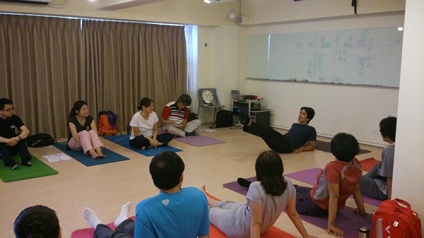 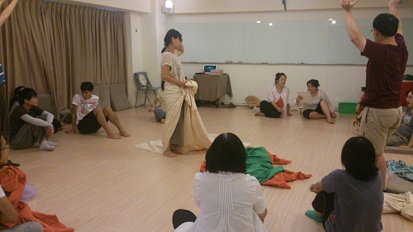 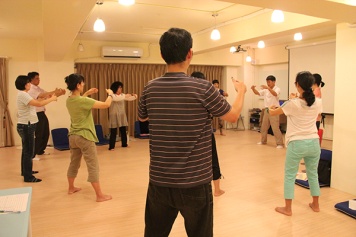 ◎大學椅：適合講課使用 (建議至多40張)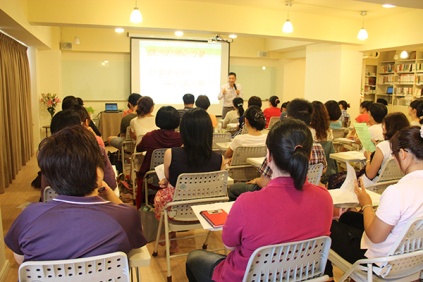 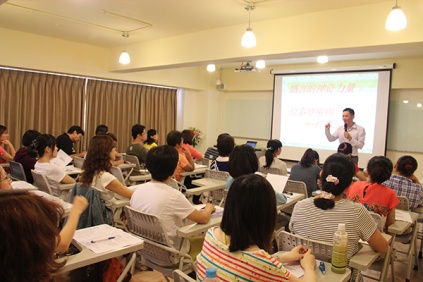 ◎和式椅：適合工作坊使用 (左圖20張，右圖30張)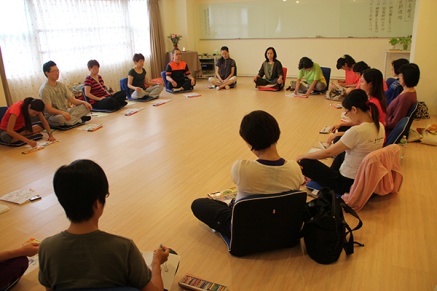 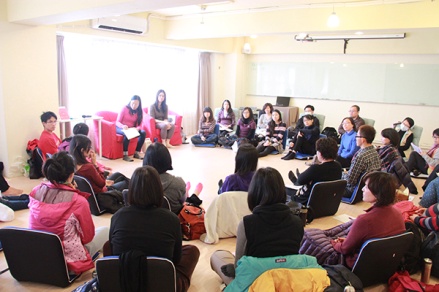 ◎方形坐墊：適合律動課程或工作坊使用 (至多30張)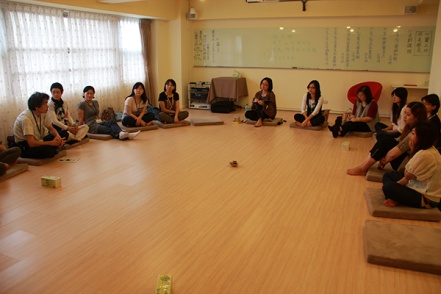 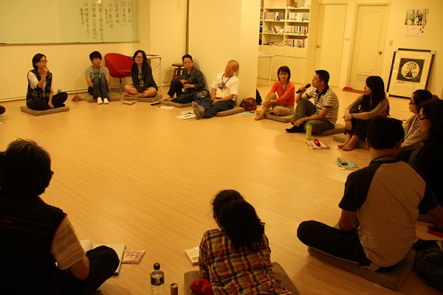 場地承辦窗口心靈工坊成長學苑  林依秀  tel: 02-2702-9186 *218  stars@psygarden.com.tw林俞君  tel: 02-2702-9186 *217   rainstream@psygarden.com.tw心靈工坊地址【心靈書坊│門市&辦公室】台北市大安區信義路4段53巷8號2樓 (周一至週五上午10:00-下午6:00)
【心靈工坊成長學苑│教室】台北市大安區信義路4段45號11樓 (僅上課時間對外開放)